 ОРГАНИЗАЦИЯ ДОПОЛНИТЕЛЬНОГО ПРОФЕССИОНАЛЬНОГО ОБРАЗОВАНИЯ ЧАСТНОЕ УЧРЕЖДЕНИЕ «НОВОРОССИЙСКИЙ СПЕЦИАЛИЗИРОВАННЫЙ ИНСТИТУТ ПОДГОТОВКИ КАДРОВ»ОДПО ЧУ «Новороссийский специализированный институт подготовки кадров»                                                                                                                                                                                                                       «Утверждаю»                                                                                                                                                                                                                Директор ОДПО ЧУ «Новороссийский 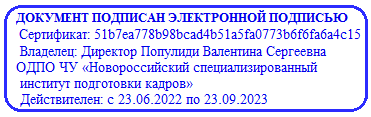 специализированный институт подготовки кадров»                                                                                                                                                                                                                 ___________________ В.С. Популиди                                                                                                                                                                                                                                                                                                                                                                                                                                                                 «01» февраля 2023 г.Количество часов, в соответствии с УТВЕРЖДЕННОЙ программой подготовки водителей категории "В" составляет 56 часов, это 28 практических занятий.Для расчета норм расхода топлива, существуют руководящие   документы   утвержденные министерством транспорта РФ (распоряжение от 14.03.2008 NАМ-23-р). при учебной езде на дорогах общего пользования – до 20 %, при учебной езде на специально отведенных учебных площадках, при маневрировании на пониженных скоростях, при частых остановках и движении задним ходом – до 40%.В соответствии с Образовательной программой профессиональной подготовки водителей транспортных средств категории "В" предусмотрено 56 учебных часов вождения (1 учебный час = 60 минут).Из них:Посадка, действия органами управления - 2 часа (бензин не требуется);Вождение по учебным маршрутам - 22 часа.Вождение по учебным маршрутам - 32 часа.Итого: 54 часа.Практическое обучение делится на 2 этапа, 1 этап - на учебной площадке (автодроме), здесь вы проведете   22 часа, далее 2 этап - управление в условиях городского движения, оставшиеся 32 часа. За время 1 этапа. В соответствии с Распоряжение Минтранса РФ от 14 марта 2008 г. № АМ-23-р «О введении в действие методических рекомендаций «Нормы расхода топлив и смазочных материалов на автомобильном транспорте», используемые организацией транспортные средства в среднем расходуют 8 литров на 100 км, при этом этим же Распоряжением установлены нормы расхода топлива для транспортных средств общего назначения, включая учебную езду, повышаются в следующих условиях: При учебной езде на дорогах общего пользования - до 20%; при учебной езде на специально отведенных учебных площадках, при маневрировании на пониженных скоростях, при частых остановках и движении задним ходом - до 40%.Для легковых транспортных средств нормативное значение расхода топлив рассчитывается по формуле:              Qн = 0,01 x Hs x S x (1 + 0,01 x D), НА УЧЕБНОЙ ПЛОЩАДКЕ                где Qн - нормативный расход топлива, л;                                                                                                                           Hs -  базовая норма расхода топлива на пробег ТС, л/100 км – в среднем 8 л/100км                                        S - пробег ТС, км – на учебной площадке 12 км х 22 часа =264 км                                                                      D - поправочный коэффициент (суммарная относительная надбавка или снижение) к норме - 40%.              Qн = 0,01 х 8 х 264 х (1 + 0,01 х 40) = 21,1 х 1,4 = 27,1              Qн = 0,01 x Hs x S x (1 + 0,01 x D), В ГОРОДЕ                где Qн - нормативный расход топлив, л;                                                                                                                            Hs -  базовая норма расхода топлива на пробег ТС, л/100 км – в среднем 8 л/100км                                                      S - пробег ТС, км – на учебной площадке 12 км  х 32 часа = 1024 км                                                              D - поправочный коэффициент (суммарная относительная надбавка или снижение) к норме - 20%.              Qн = 0,01 х 8 х 1024 х (1 + 0,01 х 20) = 81,9 х 1,2 = 98,3 Итого расход бензина на 1 учащего 27,1 + 98,3 = 125 л            Hyundai IX35 2.0 GLS АТ                          Бензин (AИ-95): 10.4 л/100км		Toyota Corolla 1.6                                        Бензин (AИ-95): 8.2 л/100км            Hyundai Solaris                                            Бензин (AИ-95): 8.5 л/100км            KIA RIO                                                                Бензин (AИ-95): 9.8 л/100км             ВАЗ 219050 Лада Гранта                            Бензин (AИ-95): 8.6 л/100км             Hyundai Accent                                            Бензин (АИ-95): 9,8 л / 100 км            Renault Sandero                                            Бензин (AИ-95): 8.6 л/100кмКоличество часов, в соответствии с УТВЕРЖДЕННОЙ программой подготовки водителей категории "А" составляет 18 часов, это 9 практических занятий.Для расчета норм расхода топлива, существуют руководящие  документы утвержденные министерством транспорта РФ (распоряжение от 14.03.2008 NАМ-23-р). при учебной езде на специально отведенных учебных площадках, при маневрировании на пониженных скоростях, при частых остановках и движении задним ходом – до 40%.В соответствии с Образовательной программой профессиональной подготовки водителей транспортных средств категории "А" предусмотрено 18 учебных часов вождения (1 учебный час = 60 минут).Из них:Посадка, действия органами управления - 2 часа (бензин не требуется);Вождение по учебным маршрутам - 16 час.В среднем учебное  транспортное средство проезжает 372 км. за один час учебного вождения.В соответствии с Распоряжение Минтранса РФ от 14 марта 2008 г. № АМ-23-р «О введении в действие методических рекомендаций «Нормы расхода топлив и смазочных материалов на автомобильном транспорте», используемые организацией транспортные средства в среднем расходуют 3,72 литра на 100 км, при этом этим же Распоряжением установлены нормы расхода топлива для транспортных средств общего назначения, включая учебную езду, повышаются в следующих условиях: При учебной езде на специально отведенных учебных площадках, при маневрировании на пониженных скоростях, при частых остановках и движении задним ходом - до 40%.Средняя скорость движения Учебного транспортного средства на учебной площадке составляет  - 6 км/ч                          Средняя скорость движения Учебного транспортного средства в городе на учебных маршрутах составляет -  20 км/ч            Для легковых ТС нормативное значение расхода топлив рассчитывается по формуле:               Qн = 0,01 x Hs x S x (1 + 0,01 x D), НА УЧЕБНОЙ ПЛОЩАДКЕ                где Qн - нормативный расход топлив, л;                                                                                                                           Hs -  базовая норма расхода топлива на пробег ТС, л/100 км – в среднем 3,72 л/100км                                        S - пробег ТС, км – на учебной площадке  12 км х 16часа = 192 км                                                                      D - поправочный коэффициент (суммарная относительная надбавка или снижение) к норме - 40%.              Qн = 0,01 х 8 х 192 х (1 + 0,01 х 40) = 21,1 х 1,4 = 21л            Мотоцикл BS250-13 VJ                              Бензин (AИ-92): 4 л/100 км              Мотоцикл STELS   FLEX 250                    Бензин (AИ-92): 5 л/100 км              Мотоцикл MOTOLAND XV250-B            Бензин (AИ-92): 3,5 л/100 км            Мотоцикл BAJAJ DV 150X                        Бензин (AИ-92): 2,5 л/100 кмРасчет норм расхода топливана обучение одного слушателя по программе подготовки водителей автотранспортных средств категории "В" МИНИСТЕРСТВО ТРАНСПОРТА РОССИЙСКОЙ ФЕДЕРАЦИИРАСПОРЯЖЕНИЕ от 14 июля 2015 г. N НА-80-рО ВНЕСЕНИИ ИЗМЕНЕНИЙ В МЕТОДИЧЕСКИЕ РЕКОМЕНДАЦИИ "НОРМЫ РАСХОДА ТОПЛИВ И СМАЗОЧНЫХ МАТЕРИАЛОВ НА АВТОМОБИЛЬНОМ ТРАНСПОРТЕ", ВВЕДЕННЫЕ В ДЕЙСТВИЕ РАСПОРЯЖЕНИЕМ МИНИСТЕРСТВА ТРАНСПОРТА РОССИЙСКОЙ ФЕДЕРАЦИИ ОТ 14 МАРТА 2008 Г. N АМ-23-Р                                                                                                                                           УТВЕРЖДАЮ»                                                                                                                                                                                                                                                                                                                     Директор ОДПО ЧУ «Новороссийский                                                                                                        специализированный институт                                                                                                                                      подготовки кадров»___________       В.С. Популиди                                                                                                                                                                                                                                                                                                                                                                                                                                                                                                                «01» февраля 2023 г.Расчет норм расхода топлива  на обучение одного слушателя по программе подготовки водителей автотранспортных средств категории "А"  МИНИСТЕРСТВО ТРАНСПОРТА РОССИЙСКОЙ ФЕДЕРАЦИИРАСПОРЯЖЕНИЕ от 14 июля 2015 г. N НА-80-рО ВНЕСЕНИИ ИЗМЕНЕНИЙ В МЕТОДИЧЕСКИЕ РЕКОМЕНДАЦИИ "НОРМЫ РАСХОДА ТОПЛИВ И СМАЗОЧНЫХ МАТЕРИАЛОВ НА АВТОМОБИЛЬНОМ ТРАНСПОРТЕ", ВВЕДЕННЫЕ В ДЕЙСТВИЕ РАСПОРЯЖЕНИЕМ МИНИСТЕРСТВА ТРАНСПОРТА РОССИЙСКОЙ ФЕДЕРАЦИИ ОТ 14 МАРТА  2008 Г. N АМ-23-Р